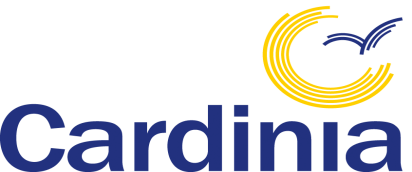 KOO WEE RUP COMMUNITY CENTREANNUAL GENERAL MEETINGA public meeting is being held at the Koo Wee Rup Community Centre, Cochrane Park, Rossiter Road Koo Wee Rup on Tuesday 21 November 2017 at 7.30pm for the purpose of forming a committee and electing public members.Nominations will be received at the meeting from adult residents/ratepayers of the district.All welcome.For any queries contact Lisa van Dord on 0428 972 091.